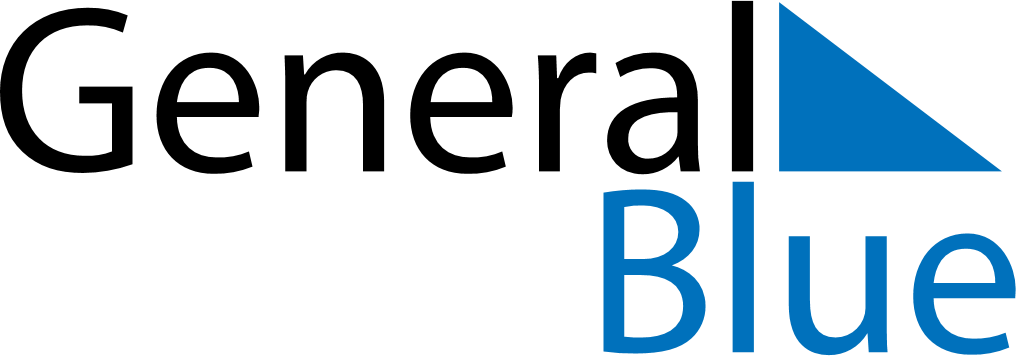 January 2021January 2021January 2021January 2021EthiopiaEthiopiaEthiopiaMondayTuesdayWednesdayThursdayFridaySaturdaySaturdaySunday1223456789910Christmas Day11121314151616171819202122232324Epiphany2526272829303031